Продюсерский центр «Медиа покорение» ''Производство фильмов, телевизионных передач,	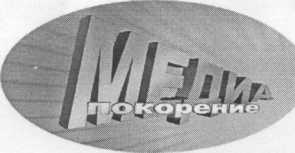 рекламы товаров для детей и подростков.	Интернет телзканал «Будильник» для детей и подростков.	‘420126 г. Казань ул. ф. Амирхана д. 10 оф 217 тел; 8(962) 557-58-21 Email: Media.pokorenie@mail.ru ilaz2010@mail.ruПродюсерский центр «Медиа покорение» ((ОГРН 1171690042149).С выходом контента на новом детском интернет телеканале «Bydilnik TV» (Регистрация СМИ ЭЛ№ ФС 77-69750). Предлагают сотрудничество и производство телевизионных фильмов, телевизионных передач о жизни и творчестве юных музыкантов - учащихся детских музыкальных школ, студий, объединений дополнительного образования детей и подростков, работающих на базе сельских клубов, домов культуры райцентров и малых городах вашего региона.Основной задачей продюсерского центра и нового детского интернет телеканала «Bydilnik TV» приобщить детей и подростков к культурному вещанию, с уважением относиться к традициям и быту народов, живущих в регионах России. Раскрыть новые таланты - живущие в сельской местности и хоть раз дать возможность показать их на весь мир благодаря новому сетевому изданию для детей и подростков, культурно-просветительского назначения «Bydilnik TV». Ведь именно в сельской местности, райцентрах и в малых городах России сегодня живут и обучаются, изучая культуру и быть своего народа, очень талантливые мальчишки и девчонки. Так давайте поддержим их, откроем вместе новые интересные личности. Пусть у ребят появятся больше желание тщательно познать красоты искусства родного края и ее историю, рассказать о своем творчестве сверстникам, живущим в разных уголках нашей страны и мира.Сегодня это очень важно передать молодому поколению истоки своего народного творчества, что б в дальнейшем они не иссякли и не исчезли. К большому сожалению не все дети и подростки нашей страны могут принять в кастингах больших телеканалов России. Задача нашего нового интернет телеканала и продюсерского центра «Медиа покорение» дать им возможность показать свои достижения на всю страну без ограничения - создав мост дружбы народов и юных талантов, живущих в разных уголках Российской Федерации.С уважением Генеральный директор Продюсерского центра «Медиа покорение»Главный редактор  сетевого издания «Bydilnik TV»           И.Н. Гилязутдинов